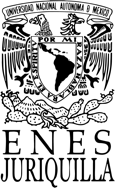 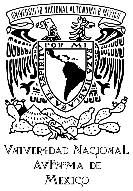 UNIVERSIDAD NACIONAL AUTÓNOMA DE MÉXICOESCUELA NACIONAL DE ESTUDIOS SUPERIORESUNIDAD JURIQUILLAGUÍA DE TESIS PARA EL ALUMNADO DE LA ENES JURIQUILLAENERO, 2022Consideraciones generalesEsta guía pretende estandarizar en lo posible, la presentación de las tesis. Se recomienda ceñirse lo más cercanamente posible a esta guía.La tesis debe ser escrita en computadora (letra Arial o Times New Roman # 12) e impresa en papel bond tamaño carta, a espacio 1.5 y por un solo lado. Los márgenes superiores, laterales e inferior deberán ser de 2.5 cm.En caso de que la tesis se entregue en formato digital, el archivo se debe guardar y enviar en formato PDF (extensión.pdf).  Las páginas deben estar numeradas de manera consecutiva. La numeración arábiga se inicia después del índice. Cualquier indicación de página que vaya antes de esta sección se puede hacer con números romanos (minúsculas).Secuencia de los contenidos:Página del Título (ver Apéndice I)Página de firmas (ver Apéndice II)Resumen en español (ver Apéndice III)Agradecimientos y dedicatorias (ver Apéndice IV)Índice (ver Apéndice V)Texto de la Tesis (Acotado al contenido de la tesis; ver Apéndice VI)Introducción (cómo, por qué y para qué se realizó el estudio, y cuáles fueron los resultados relevantes)Antecedentes (revisión de la bibliografía que condujo al planteamiento y justificación del trabajo) Justificación (importancia del trabajo en un marco de referencia)HipótesisObjetivosMaterial y métodos ResultadosDiscusiónConclusionesReferencias (ver Apéndice VII)Listas de Figuras y Tablas (ver Apéndice VIII)ApéndicesApéndice I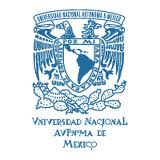 UNIVERSIDAD NACIONAL AUTÓNOMA DE MÉXICOESCUELA NACIONAL DE ESTUDIOS SUPERIORES UNIDAD JURIQUILLALICENCIATURA EN__________________(OPCIONAL: ENTIDADES PARTICIPANTES)(TÍTULO DEL TRABAJO)(MODALIDAD DE TITULACIÓN)QUE PARA OPTAR POR EL GRADO DE:LICENCIADO EN ____________PRESENTA:(NOMBRE DEL ALUMNO)TUTOR O TUTORES PRINCIPALESENTIDAD(ES) DE ADSCRIPCIÓNSEÑALAR MIEMBROS DEL COMITÉ TUTORENTIDAD(ES) DE ADSCRIPCIÓNLUGAR, MES Y AÑO EN QUE SE REALIZÓ EL EXAMENApéndice IIRESUMEN (No mayor de 250 palabras)PARTICIPACIÓN DEL HIPOCAMPO EN LOS PROCESOS DE MEMORIA DECORTO Y DE LARGO PLAZOLa marcada deficiencia en la retención producida por la lesión hipocámpica previa al entrenamiento de evitación inhibitoria se ha interpretado como una deficiencia en el aprendizaje. Una interpretación alternativa es que la deficiencia es debida a la incapacidad para recuperar la información adquirida. Para discernir entre estas posibilidades, se lesionó bilateralmente el hipocampo dorsal de ratas, con ácido kaínico (0.4 ug) 8 días antes del entrenamiento en una tarea de evitación inhibitoria. Se hizo una prueba de retención a los 30 minutos (memoria de corto plazo) o a las 24 horas (memoria de largo plazo) después del entrenamiento. Otro grupo fue lesionado un día después del entrenamiento y probado 8 días después (memoria de largo plazo). El grupo probado a los 30 minutos no presentó pérdida de la respuesta condicionada, mientras que los otros dos grupos presentaron amnesia. Estos resultados sugieren que la lesión del hipocampo dorsal no interfiere con el aprendizaje ni con la memoria de corto plazo, pero sí con la recuperación de la información aprendida.Apéndice IIIAGRADECIMIENTOS Esta sección deberá incluir de manera indispensable los agradecimientos al personal técnico, laboratorios y servicios comunes pertinentes al proyecto. Además, se debe dar reconocimiento a las fuentes de financiamiento (becas, apoyos especiales, etcétera).En caso de haber recibido algún tipo de apoyo, como lo son becas, financiamientos, donativos, etcétera, es indispensable señalarlo en este apartado.Ejemplo:Agradecimientos a:Universidad Nacional Autónoma de MéxicoAl Consejo Nacional de Ciencia y TecnologíaBecario No:Donativos: (CONACyT, DGAPA, etc.).Así también, en caso de haber recibido el apoyo de alguna institución, facultad o escuela, laboratorios y servicio académico de la UNAM, organizaciones públicas, privadas o sociales. Los escritos de tesis deben incluir los agradecimientos correspondientes especificando el nombre completo de la persona que dio el apoyo y la organización a la que pertenece, según sea el caso. Por ejemplo:Agradecimientos a:Dr. Alfredo Varela Echavarría, Instituto de Neurobiología, UNAM, responsable del Laboratorio Nacional de Visualización Científica Avanzada, LAVIS UNAM.Apéndice IVApéndice VENCABEZADOS Y SUBENCABEZADOSCada una de las secciones de la tesis deberá tener un encabezado (Introducción, Objetivos, Hipótesis, etc.…), con el número de sub-encabezados como sea necesario para dar mayor claridad a la presentación del trabajo. Las notas al pie de página deberán reducirse al mínimo.La numeración para las secciones y subsecciones de cada capítulo deberán hacerse de la siguiente manera, ejemplo:1- EFECTO DE LA NORADRENALINA SOBRE LA MEMORIA1.1 - EFECTO DE LOS AGONISTAS1.1.1- Efecto de la dosis  1.1.1.1– 0.1 pg/ml1.1.1.2– 1.0 pg/ml, etc.1.1.2- Efecto del momento de la aplicación 1.1.2.1– Antes del aprendizaje1.1.2.2– Durante la fase de consolidación, etc.1.2 – EFECTO DE LOS ANTAGONISTASETC...Apéndice VIREFERENCIASLas referencias se citarán en el texto de la siguiente manera:“Los resultados son equivalentes a los de un estudio previo (Quirarte y Medina, 1998)”, o “Este efecto fue descrito por Bolociza y cols., 1986) y por Salado y Álvarez (1990)....” Las referencias múltiples deben ser citadas en orden alfabético y cronológico en el caso de dos citas del mismo autor: “Investigaciones previas (Cruz y Roldán, 1980; Rivas y cols.,  1990; Zamora, 1987; Zamora, 1990)...” Cada referencia deberá aparecer citada en el texto, y cada cita en el texto deberá ser listada, alfabéticamente, en la sección de Referencia. Cuando un trabajo tenga dos autores, siempre cite a ambos cada vez que se haga referencia a ellos en el texto. Cuando un trabajo tenga más de dos autores incluya solamente el apellido del primer autor seguido de “y cols., “Pérez y cols., (1998) encontraron que la proteína aumenta... En tales condiciones la proteína aumenta (Pérez y cols., 1998). Pérez y cols., (1998) consideran que el hallazgo… [si vuelven a ser citados en un mismo párrafo]Si una referencia incluye publicaciones de dos o más primeros autores con el mismo apellido, incluya las iniciales en todas las citas, aunque el año de publicación sea diferente. Lucas, A. (1987) y Lucas, R.T. (1987) encontraron que ...Ochoa y Rodríguez, M. (1976) y Ochoa, L.D. (1955) estudiaron los efectos de.... En la sección de Referencias bibliográficas las citas se deberán ordenar por autores de manera alfabética, se utilizará el formato APA 7ª edición. Los siguientes ejemplos ilustran el estilo que debe ser usado cuando se trata de un artículo, un libro y un capítulo de un libro, respectivamente:Solana D, White M.N. y Viaud M. (1991). Localized intracaudate dopamine D2 receptor activation during the post-training period improves memory for visual or olfactory conditioned emotional responses in rats. Proc. Natl. Acad. Sci USA, 55, 255-269.Paximos G. y Watson C.H. (1982). The Rat Brain in Sterotaxic Coordinates. New York: Academic Press.Bermúdez-Rattoni F., Sánchez M.A. y Prado-Alcalá R.A. (1989). Learning of external and visceral cue consequence may be subserved by different neuroanatomical substrates. En T. Archer y N. Lars-Goran (Eds.), Aversion, Avoidance, and Anxiety. Perspectives on Aversively Motivated Behavior (pp. 121-139), London: Laurence Erlbaunm.El orden de presentación de las citas de un mismo autor deberá ser como sigue:Todas las citas del autor solo, por orden cronológico Todas las citas del autor y un coautor, por orden alfabético del segundo autor, y por orden cronológico si un mismo segundo autor aparece en más de una cita. Todas las citas de más de un coautor, en orden cronológico (citas que aparecen como “y cols.” en el texto). En caso de más de una cita “Fulano”, “Fulano y Sánchez” o “Fulano y cols.” del mismo año que no se refieran a la misma publicación, éstas deberán ser diferenciadas con letras después del año de publicación. Ejemplos: Fulano y cols. 1998a, Fulano y cols. 1998b, etcétera.Apéndice VIITABLAS Y FIGURASCada tabla deberá tener un título apropiado, numerada de manera consecutiva (con números arábigos). Cada figura deberá de llevar un pie de figura numerada de manera consecutiva (con números arábigos). Tanto tablas como figuras deberán ser auto contenidas, es decir, se deberán entender, sin necesidad de recurrir al cuerpo del texto. Además, deberán ser legibles por lo que el tamaño de los números, letras y leyendas deberá ser proporcional al tamaño de la misma. Todas las tablas y figuras deben citarse en el texto. Todos los esquemas, fotografías, gráficas, etc., deben ser denominadas “figuras”, y se les asignarán números arábigos consecutivos (Figura 1, Figura 2, etc.).ÍNDICEÍNDICEResumen españolpp.....•Resumen españolpp.....Introducciónpp.....•Introducciónpp.....•Antecedentespp.....Justificaciónpp.....•Justificaciónpp.....Hipótesispp.....•Hipótesispp.....Objetivospp.....•Objetivospp.....Material y métodospp.....•Material y métodospp.....Resultadospp.....•Resultadospp.....Discusiónpp.....•Discusiónpp.....Conclusionespp.....•Conclusionespp.....Referenciaspp.....•Referenciaspp.....    •       Lista de figuras    •       Lista de figuraspp.....    •       Lista de tablas    •       Lista de tablaspp.....•Apéndicespp.....